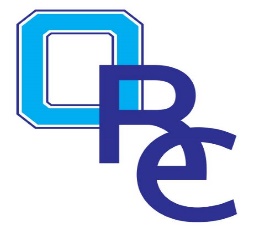 Basketball Grades 3-4Practice Plan OneIntroduction 10 min.Know your team / The escape game10 minToss & Catch drill / Smack Drill/ Tap Drill/ Waist Wrap Drill10 min    10 min.Shooting Line GameTeamwork Carry Drill10 min. Coach what time is it? Game 10 min.Stretch and cooldown (Question & answer time on today’s practice.)See video library on www.oregonrec.recdesk.com for coaching tips, skill building games & drillsLet the team know when the next practice will be scheduled and end in a team huddle. 